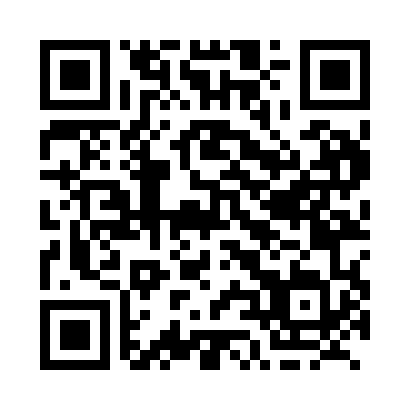 Prayer times for Kapimabikak, Quebec, CanadaMon 1 Jul 2024 - Wed 31 Jul 2024High Latitude Method: Angle Based RulePrayer Calculation Method: Islamic Society of North AmericaAsar Calculation Method: HanafiPrayer times provided by https://www.salahtimes.comDateDayFajrSunriseDhuhrAsrMaghribIsha1Mon3:085:071:096:389:1011:092Tue3:085:081:096:389:1011:093Wed3:095:091:096:389:0911:094Thu3:095:091:096:389:0911:095Fri3:105:101:096:389:0811:096Sat3:105:111:106:379:0811:097Sun3:115:121:106:379:0711:088Mon3:115:131:106:379:0711:089Tue3:125:131:106:379:0611:0810Wed3:125:141:106:369:0611:0811Thu3:135:151:106:369:0511:0712Fri3:135:161:106:369:0411:0713Sat3:145:171:116:359:0311:0714Sun3:145:181:116:359:0211:0615Mon3:155:191:116:359:0211:0616Tue3:165:201:116:349:0111:0617Wed3:165:221:116:349:0011:0518Thu3:185:231:116:338:5911:0319Fri3:205:241:116:338:5811:0120Sat3:225:251:116:328:5710:5921Sun3:245:261:116:318:5610:5722Mon3:265:271:116:318:5410:5523Tue3:295:291:116:308:5310:5324Wed3:315:301:116:298:5210:5125Thu3:335:311:116:298:5110:4826Fri3:355:321:116:288:5010:4627Sat3:375:331:116:278:4810:4428Sun3:395:351:116:268:4710:4229Mon3:425:361:116:268:4610:4030Tue3:445:371:116:258:4410:3731Wed3:465:391:116:248:4310:35